Załącznik nr 1 do „Kierunków działań oraz warunków brzegowych obowiązujących w 2021 roku realizatorów Modułu IV programu „Pomoc osobom niepełnosprawnym poszkodowanym w wyniku żywiołu lub sytuacji kryzysowych wywołanych chorobami zakaźnymi”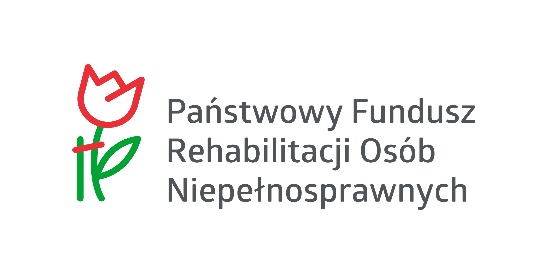 Wypełnia PFRON:WNIOSEKo przyznanie pomocy finansowej w ramach Modułu IV programu „Pomoc osobom niepełnosprawnym poszkodowanym w wyniku żywiołu lub sytuacji kryzysowych wywołanych chorobami zakaźnymi”Uprawnionymi do złożenia wniosku są samorządy gminne lub powiatowe, które w wyniku ogłoszonego na obszarze Rzeczpospolitej Polskiej stanu epidemii, wywołanego wirusem SARS-Cov-2, uruchomiły dodatkowe wsparcie dla osób niepełnosprawnych.Wniosek może dotyczyć wsparcia uruchomionego w 2021 roku.Przed przystąpieniem do wypełniania wniosku należy zapoznać się z programem „Pomoc osobom niepełnosprawnym poszkodowanym w wyniku żywiołu lub sytuacji kryzysowych wywołanych chorobami zakaźnymi” oraz z „Kierunkami działań oraz warunkami brzegowymi obowiązującymi w 2021 roku realizatorów Modułu IV programu”.Maksymalna wysokość pomocy finansowej udzielonej Wnioskodawcy nie może przekroczyć kwoty 100.000 zł, niezależnie od rodzaju i zakresu zadań zgłaszanych w ramach jednego wniosku, a także od liczby wniosków złożonych przez Wnioskodawcę w ramach programu w 2021 roku.Pomoc może zostać przyznana w formie finansowania (nie jest wymagane wniesienie wkładu własnego przez samorząd) lub w formie dofinansowania (samorząd musi zadeklarować wkład własny na pokrycie planowanych we wniosku wydatków).Informacje o programie: www.pfron.org.pl – zakładka „O Funduszu – Programy i zadania PFRON”.Wniosek należy wypełnić komputerowo. Należy wypełnić poszczególne punkty wniosku lub wpisać „nie dotyczy”.Nazwa i adres WnioskodawcyOsoby uprawnione do reprezentowania Wnioskodawcy i zaciągania zobowiązań finansowychNazwiska i imiona osób, wraz z podaniem pełnionej funkcji, które są upoważnione do zaciągania zobowiązań finansowych w imieniu Wnioskodawcy. W przypadku większej liczby osób należy dodać kolejne wiersze.Osoby upoważnione do składania wyjaśnień dotyczących wnioskuUwaga!	Cześć B.1. oraz część B.2. należy wypełnić jeżeli przedmiotem wniosku jest realizacja zadań bezpośrednio przez samorządInformacja dotycząca wsparcia na rzecz osób niepełnosprawnych Uwaga! Należy wypełnić dla każdego rodzaju wsparcia oddzielnieWykaz wydatków planowanych na realizację wsparcia (budżet)Informacja dotycząca wsparcia na rzecz osób niepełnosprawnych Wykaz wydatków planowanych na realizację wsparcia (budżet)Wnioskowana ze środków PFRON kwota pomocy finansowejUwaga!Maksymalna wysokość pomocy finansowej udzielonej Wnioskodawcy nie może przekroczyć kwoty 100.000 zł, niezależnie od rodzaju i zakresu zadań zgłaszanych w ramach jednego wniosku, a także od liczby wniosków złożonych przez Wnioskodawcę w ramach programu w 2021 roku.Pomoc może zostać przyznana w formie finansowania (nie jest wymagane wniesienie wkładu własnego przez samorząd) lub w formie dofinansowania (samorząd musi zadeklarować wkład własny na pokrycie planowanych we wniosku wydatków).Pomoc finansowana nie może zostać przeznaczona na pokrycie:wydatków administracyjnych i biurowych Wnioskodawcy, związanych z organizacją i uruchomieniem pomocy w ramach Modułu IV programu;wydatków dotyczących świadczeń opieki zdrowotnej, które są finansowane w ramach Narodowego Funduszu Zdrowia;świadczeń pieniężnych na rzecz osób fizycznych;wydatków które zostały sfinansowane ze środków PFRON, w tym przekazanych wg algorytmu lub w ramach programów PFRON;wydatków które zostały sfinansowane z innych (niż PFRON) środków publicznych, np. z dotacji celowych z budżetu państwa na szczególne formy udzielenia pomocy dla lokalnej społeczności, na podstawie art. 21b ustawy z dnia 26 kwietnia 2007 r. o zarządzaniu kryzysowym.Uwaga!	Cześć C.1. oraz część C.2. należy wypełnić jeżeli przedmiotem wniosku jest zlecanie przez samorząd realizacji zadań publicznych na rzecz osób niepełnosprawnych, na podstawie art. 15zzm ustawy o szczególnych rozwiązaniach związanych z zapobieganiem, przeciwdziałaniem i zwalczaniem COVID-19, innych chorób zakaźnych oraz wywołanych nimi sytuacji kryzysowychPod pojęciem „organizacji pozarządowej” należy rozumieć organizacje pozarządowe oraz podmioty wymienione w art. 3 ust. 3 ustawy z dnia 24 kwietnia 2003 r. o działalności pożytku publicznego i o wolontariacieOgólna informacja dotycząca złożonych ofert realizacji zadania publicznegoSzczegółowa informacja dotycząca złożonych ofert realizacji zadania publicznegoUwaga! Należy wypełnić dla każdej oferty oddzielnieSzczegółowa informacja dotycząca złożonych ofert realizacji zadania publicznego Wnioskowana ze środków PFRON kwota pomocy finansowejUwaga!Maksymalna wysokość pomocy finansowej udzielonej Wnioskodawcy nie może przekroczyć kwoty 100.000 zł, niezależnie od rodzaju i zakresu zadań zgłaszanych w ramach jednego wniosku, a także od liczby wniosków złożonych przez Wnioskodawcę w ramach programu w 2021 roku.Pomoc może zostać przyznana w formie finansowania (nie jest wymagane wniesienie wkładu własnego przez samorząd) lub w formie dofinansowania (samorząd musi zadeklarować wkład własny na pokrycie planowanych we wniosku wydatków).Pomoc finansowana nie może zostać przeznaczona na pokrycie:wydatków administracyjnych i biurowych Wnioskodawcy, związanych z organizacją i uruchomieniem pomocy w ramach Modułu IV programu;wydatków dotyczących świadczeń opieki zdrowotnej, które są finansowane w ramach Narodowego Funduszu Zdrowia;świadczeń pieniężnych na rzecz osób fizycznych;wydatków które zostały sfinansowane ze środków PFRON, w tym przekazanych wg algorytmu lub w ramach programów PFRON;wydatków które zostały sfinansowane z innych (niż PFRON) środków publicznych, np. z dotacji celowych z budżetu państwa na szczególne formy udzielenia pomocy dla lokalnej społeczności, na podstawie art. 21b ustawy z dnia 26 kwietnia 2007 r. o zarządzaniu kryzysowym.Uwaga!	Cześć D.1. oraz część D.2. należy wypełnić jeżeli przedmiotem wniosku jest zlecanie przez samorząd realizacji zadań publicznych na rzecz osób niepełnosprawnych, na podstawie przepisów ustawy z dnia 24 kwietnia 2003 r. o działalności pożytku publicznego i o wolontariacie – mających na celu łagodzenie skutków wywołanych wirusem SARS-CoV-2Pod pojęciem „organizacji pozarządowej” należy rozumieć organizacje pozarządowe oraz podmioty wymienione w art. 3 ust. 3 ustawy z dnia 24 kwietnia 2003 r. o działalności pożytku publicznego i o wolontariacieOgólna informacja dotycząca złożonych ofert realizacji zadania publicznegoSzczegółowa informacja dotycząca złożonych ofert realizacji zadania publicznegoUwaga! Należy wypełnić dla każdej oferty oddzielnieSzczegółowa informacja dotycząca złożonych ofert realizacji zadania publicznego Wnioskowana ze środków PFRON kwota pomocy finansowejUwaga!Maksymalna wysokość pomocy finansowej udzielonej Wnioskodawcy nie może przekroczyć kwoty 100.000 zł, niezależnie od rodzaju i zakresu zadań zgłaszanych w ramach jednego wniosku, a także od liczby wniosków złożonych przez Wnioskodawcę w ramach programu w 2021 roku.Pomoc może zostać przyznana w formie finansowania (nie jest wymagane wniesienie wkładu własnego przez samorząd) lub w formie dofinansowania (samorząd musi zadeklarować wkład własny na pokrycie planowanych we wniosku wydatków).Pomoc finansowana nie może zostać przeznaczona na pokrycie:wydatków administracyjnych i biurowych Wnioskodawcy, związanych z organizacją i uruchomieniem pomocy w ramach Modułu IV programu;wydatków dotyczących świadczeń opieki zdrowotnej, które są finansowane w ramach Narodowego Funduszu Zdrowia;świadczeń pieniężnych na rzecz osób fizycznych;wydatków które zostały sfinansowane ze środków PFRON, w tym przekazanych wg algorytmu lub w ramach programów PFRON;wydatków które zostały sfinansowane z innych (niż PFRON) środków publicznych, np. z dotacji celowych z budżetu państwa na szczególne formy udzielenia pomocy dla lokalnej społeczności, na podstawie art. 21b ustawy z dnia 26 kwietnia 2007 r. o zarządzaniu kryzysowym.Uwaga!	Cześć E.1. oraz część E.2. należy wypełnić jeżeli przedmiotem wniosku jest powierzenie przez samorząd powiatowy prowadzenia zadań publicznych na rzecz osób niepełnosprawnych, na podstawie art. 5 ust. 2 ustawy o samorządzie powiatowym – mających na celu łagodzenie skutków wywołanych wirusem SARS-CoV-2Informacja dotycząca powierzenia prowadzenia zadań publicznychUwaga! Należy wypełnić dla każdego zadania oddzielnieWykaz wydatków planowanych na realizację zadania (budżet)Informacja dotycząca powierzenia prowadzenia zadań publicznych Wykaz wydatków planowanych na realizację zadania (budżet)Wnioskowana ze środków PFRON kwota pomocy finansowejUwaga!Maksymalna wysokość pomocy finansowej udzielonej Wnioskodawcy nie może przekroczyć kwoty 100.000 zł, niezależnie od rodzaju i zakresu zadań zgłaszanych w ramach jednego wniosku, a także od liczby wniosków złożonych przez Wnioskodawcę w ramach programu w 2021 roku.Pomoc może zostać przyznana w formie finansowania (nie jest wymagane wniesienie wkładu własnego przez samorząd) lub w formie dofinansowania (samorząd musi zadeklarować wkład własny na pokrycie planowanych we wniosku wydatków).Pomoc finansowana nie może zostać przeznaczona na pokrycie:wydatków administracyjnych i biurowych Wnioskodawcy, związanych z organizacją i uruchomieniem pomocy w ramach Modułu IV programu;wydatków dotyczących świadczeń opieki zdrowotnej, które są finansowane w ramach Narodowego Funduszu Zdrowia;świadczeń pieniężnych na rzecz osób fizycznych;wydatków które zostały sfinansowane ze środków PFRON, w tym przekazanych wg algorytmu lub w ramach programów PFRON;wydatków które zostały sfinansowane z innych (niż PFRON) środków publicznych, np. z dotacji celowych z budżetu państwa na szczególne formy udzielenia pomocy dla lokalnej społeczności, na podstawie art. 21b ustawy z dnia 26 kwietnia 2007 r. o zarządzaniu kryzysowym.Łączna wnioskowana ze środków PFRON, na podstawie niniejszego wniosku, kwota pomocy finansowejUwaga!Maksymalna wysokość pomocy finansowej udzielonej Wnioskodawcy nie może przekroczyć kwoty 100.000 zł, niezależnie od rodzaju i zakresu zadań zgłaszanych w ramach jednego wniosku, a także od liczby wniosków złożonych przez Wnioskodawcę w ramach programu w 2021 roku.Pomoc może zostać przyznana w formie finansowania (nie jest wymagane wniesienie wkładu własnego przez samorząd) lub w formie dofinansowania (samorząd musi zadeklarować wkład własny na pokrycie planowanych we wniosku wydatków).Pomoc finansowana nie może zostać przeznaczona na pokrycie:wydatków administracyjnych i biurowych Wnioskodawcy, związanych z organizacją i uruchomieniem pomocy w ramach Modułu IV programu;wydatków dotyczących świadczeń opieki zdrowotnej, które są finansowane w ramach Narodowego Funduszu Zdrowia;świadczeń pieniężnych na rzecz osób fizycznych;wydatków które zostały sfinansowane ze środków PFRON, w tym przekazanych wg algorytmu lub w ramach programów PFRON;wydatków które zostały sfinansowane z innych (niż PFRON) środków publicznych, np. z dotacji celowych z budżetu państwa na szczególne formy udzielenia pomocy dla lokalnej społeczności, na podstawie art. 21b ustawy z dnia 26 kwietnia 2007 r. o zarządzaniu kryzysowym.Załączniki wymagane do wnioskuOświadczenia WnioskodawcyOświadczam, że:podane we wniosku informacje są zgodne z aktualnym stanem prawnym i faktycznym – przyjmuję do wiadomości, że podanie nieprawdziwych informacji eliminuje wniosek z dalszego rozpatrywania;znane mi są postanowienia programu „Pomoc osobom niepełnosprawnym poszkodowanym w wyniku żywiołu lub sytuacji kryzysowych wywołanych chorobami zakaźnymi”;w przypadku pozytywnego rozpatrzenia wniosku wyrażam zgodę na opublikowanie (na stronie internetowej PFRON, w Biuletynie Informacji Publicznej, w siedzibie PFRON w miejscu przeznaczonym na zamieszczanie ogłoszeń) uchwały Zarządu PFRON lub decyzji Pełnomocników Zarządu PFRON przyznającej środki PFRON na podstawie niniejszego wniosku.Podpisy osób upoważnionych do reprezentacji Wnioskodawcy i zaciągania zobowiązań finansowychDecyzja Pełnomocników Zarządu PFRON w Oddziale PFRONPodpisy Pełnomocników Zarządu PFRON w Oddziale PFRONNazwa Oddziału PFRONData złożenia wniosku (dzień, miesiąc, rok)Nr sprawyLp.Przedmiot wnioskuprzy właściwej odpowiedzi należy wstawić znak „X”Finansowanie ze środków PFRON (brak wymaganego wkładu własnego)Dofinansowanie ze środków PFRON (wymagany wkład własny)1.Dodatkowe wsparcie realizowane bezpośrednio przez samorząd na rzecz osób niepełnosprawnych, w celu łagodzenia skutków wywołanych wirusem SARS-Cov-22.Zlecanie przez samorząd realizacji zadań publicznych na rzecz osób niepełnosprawnych na podstawie art. 15zzm ustawy z dnia 2 marca 2020 r. o szczególnych rozwiązaniach związanych z zapobieganiem, przeciwdziałaniem i zwalczaniem COVID-19, innych chorób zakaźnych oraz wywołanych nimi sytuacji kryzysowych3.Zlecanie przez samorząd realizacji zadań publicznych na rzecz osób niepełnosprawnych, na podstawie przepisów ustawy z dnia 24 kwietnia 2003 r. o działalności pożytku publicznego i o wolontariacie – mających na celu łagodzenie skutków wywołanych wirusem SARS-CoV-24.Powierzenie przez samorząd powiatowy prowadzenia zadań publicznych na rzecz osób niepełnosprawnych, na podstawie art. 5 ust. 2 ustawy z dnia 5 czerwca 1998 r. o samorządzie powiatowym – mających na celu łagodzenie skutków wywołanych wirusem SARS-CoV-2Część A wniosku: Dane i informacje o WnioskodawcyPełna nazwaMiejscowośćKod pocztowyUlicaNr posesjiGminaPowiatWojewództwoNr kierunkowyNr telefonu stacjonarnegoNr telefonu komórkowegoAdres http://wwwE-mailREGONNr identyfikacyjny NIPLp.Imię i NazwiskoFunkcja1.2.Lp.Imię i NazwiskoNr telefonu stacjonarnego (wraz kierunkowym) lub komórkowegoE-mail1.2.Część B.1. wniosku: Informacja dotycząca dodatkowego wsparcia realizowanego przez samorząd na rzecz osób niepełnosprawnych, w celu łagodzenia skutków wywołanych wirusem SARS-Cov-21.1.Opis rodzaju wsparcia (formy i zakres)1.2.Opis docelowej grupy adresatów wsparcia (osób niepełnosprawnych)1.3.Łączna wysokość wydatków planowanych na realizację wsparcia(w zł)1.4.Planowana liczba osób niepełnosprawnych objętych wsparciem1.5.Planowana liczba osób z otoczenia osób niepełnosprawnych objętych wsparciem wraz z wyszczególnieniem grupy docelowej (o ile dotyczy)1.6.Termin uruchomienia wsparcia (dzień, miesiąc, rok)1.7.Termin zakończenia wsparcia (dzień, miesiąc, rok)1.8.Realizator wsparcia (jednostka organizacyjna samorządu)Lp.Nazwa wydatkuPodstawa kalkulacjiOgółem w złZe środków PFRON w zł1.9.11.9.21.9.3Ogółem w zł:2.1.Opis rodzaju wsparcia (formy i zakres)2.2.Opis docelowej grupy adresatów wsparcia (osób niepełnosprawnych)2.3.Łączna wysokość wydatków planowanych na realizację wsparcia(w zł)2.4.Planowana liczba osób niepełnosprawnych objętych wsparciem2.5.Planowana liczba osób z otoczenia osób niepełnosprawnych objętych wsparciem wraz z wyszczególnieniem grupy docelowej (o ile dotyczy)2.6.Termin uruchomienia wsparcia (dzień, miesiąc, rok)2.7.Termin zakończenia wsparcia (dzień, miesiąc, rok)2.8.Realizator wsparcia (jednostka organizacyjna samorządu)Lp.Nazwa wydatkuPodstawa kalkulacjiOgółem w złZe środków PFRON w zł2.9.12.9.22.9.3Ogółem w zł:Część B.2. wniosku: Wnioskowana kwota pomocy finansowej na realizację dodatkowego wsparcia wymienionego w części B.1 wnioskuA.Łączne wydatki związane z realizacją przez Wnioskodawcę dodatkowego wsparcia na rzecz osób niepełnosprawnych w celu łagodzenia skutków wywołanych wirusem SARS-Cov-2złsłownie złotychB.Wnioskowana kwota finansowania / dofinansowania ze środków PFRONzłsłownie złotychC.Wkład własny Wnioskodawcy (o ile dotyczy)złsłownie złotychCzęść C.1. wniosku: Informacja dotycząca zlecania realizacji zadań publicznych na podstawie art. 15zzm ustawy o szczególnych rozwiązaniach związanych z zapobieganiem, przeciwdziałaniem i zwalczaniem COVID-19, innych chorób zakaźnych oraz wywołanych nimi sytuacji kryzysowychŁączna liczba ofert realizacji zadania publicznego na rzecz osób niepełnosprawnych, złożonych do samorządu przez organizacje pozarządowe, spełniających kryteria określone w art. 15zzm ustawy szczególnych rozwiązaniach związanych z zapobieganiem, przeciwdziałaniem i zwalczaniem COVID-19, innych chorób zakaźnych oraz wywołanych nimi sytuacji kryzysowychUwaga! dotyczy ofert na których realizację Wnioskodawca występuje do PFRON o przyznanie pomocy finansowejŁączna wysokość wnioskowanych kwot pomocy finansowej w ofertach realizacji zadania publicznego złożonych do samorząduzłsłownie złotych2.1.Nazwa organizacji pozarządowej składającej ofertę Uwaga! w przypadku oferty wspólnej należy wskazać każdego z Oferentów2.2.Tytuł zadania2.3.Opis docelowej grupy adresatów zadania (osób niepełnosprawnych / otoczenia osób niepełnosprawnych)2.4.Planowana liczba osób niepełnosprawnych objętych wsparciem2.5.Planowana liczba osób z otoczenia osób niepełnosprawnych objętych wsparciem wraz z wyszczególnieniem grupy docelowej (o ile dotyczy)2.6.Opis działań planowanych do realizacji w ramach zadania2.7.Łączny koszt realizacji zadaniazł2.8.Planowane rezultaty zadania2.9.Termin rozpoczęcia realizacji zadania (dzień, miesiąc, rok)2.10.Termin zakończenia realizacji zadania (dzień, miesiąc, rok)3.1.Nazwa organizacji pozarządowej składającej ofertę Uwaga! w przypadku oferty wspólnej należy wskazać każdego z Oferentów3.2.Tytuł zadania3.3.Opis docelowej grupy adresatów zadania (osób niepełnosprawnych / otoczenia osób niepełnosprawnych)3.4.Planowana liczba osób niepełnosprawnych objętych wsparciem3.5.Planowana liczba osób z otoczenia osób niepełnosprawnych objętych wsparciem wraz z wyszczególnieniem grupy docelowej (o ile dotyczy)3.6.Opis działań planowanych do realizacji w ramach zadania3.7.Łączny koszt realizacji zadaniazł3.8.Planowane rezultaty zadania3.9.Termin rozpoczęcia realizacji zadania (dzień, miesiąc, rok)3.10.Termin zakończenia realizacji zadania (dzień, miesiąc, rok)Część C.2. wniosku: Wnioskowana kwota pomocy finansowej na realizację ofert realizacji zadania publicznego wymienionych w części C.1 wnioskuA.Łączny koszt realizacji ofert realizacji zadania publicznego na rzecz osób niepełnosprawnych, złożonych do samorządu, spełniających kryteria określone w art. 15zzm ustawy szczególnych rozwiązaniach związanych z zapobieganiem, przeciwdziałaniem i zwalczaniem COVID-19, innych chorób zakaźnych oraz wywołanych nimi sytuacji kryzysowychUwaga! dotyczy ofert na których realizację Wnioskodawca występuje do PFRON o przyznanie pomocy finansowejzłsłownie złotychB.Wnioskowana kwota finansowania / dofinansowania ze środków PFRONzłsłownie złotychC.Wkład własny Wnioskodawcy (o ile dotyczy)złsłownie złotychCzęść D.1. wniosku: Informacja dotycząca zlecania realizacji zadań publicznych na podstawie przepisów ustawy z dnia 24 kwietnia 2003 r. o działalności pożytku publicznego i o wolontariacie – mających na celu łagodzenie skutków wywołanych wirusem SARS-CoV-2Łączna liczba ofert realizacji zadania publicznego na rzecz osób niepełnosprawnych, złożonych do samorządu przez organizacje pozarządowe na podstawie przepisów ustawy z dnia 24 kwietnia 2003 r. o działalności pożytku publicznego i o wolontariacie – mających na celu łagodzenie skutków wywołanych wirusem SARS-CoV-2Uwaga! dotyczy ofert na których realizację Wnioskodawca występuje do PFRON o przyznanie pomocy finansowejŁączna wysokość wnioskowanych kwot pomocy finansowej w ofertach realizacji zadania publicznego złożonych do samorząduzłsłownie złotych2.1.Nazwa organizacji pozarządowej składającej ofertę Uwaga! w przypadku oferty wspólnej należy wskazać każdego z Oferentów2.2.Tytuł zadania2.3.Opis docelowej grupy adresatów zadania (osób niepełnosprawnych / otoczenia osób niepełnosprawnych)2.4.Planowana liczba osób niepełnosprawnych objętych wsparciem2.5.Planowana liczba osób z otoczenia osób niepełnosprawnych objętych wsparciem wraz z wyszczególnieniem grupy docelowej (o ile dotyczy)2.6.Opis działań planowanych do realizacji w ramach zadania2.7.Łączny koszt realizacji zadaniazł2.8.Planowane rezultaty zadania2.9.Termin rozpoczęcia realizacji zadania (dzień, miesiąc, rok)2.10.Termin zakończenia realizacji zadania (dzień, miesiąc, rok)3.1.Nazwa organizacji pozarządowej składającej ofertę Uwaga! w przypadku oferty wspólnej należy wskazać każdego z Oferentów3.2.Tytuł zadania3.3.Opis docelowej grupy adresatów zadania (osób niepełnosprawnych / otoczenia osób niepełnosprawnych)3.4.Planowana liczba osób niepełnosprawnych objętych wsparciem3.5.Planowana liczba osób z otoczenia osób niepełnosprawnych objętych wsparciem wraz z wyszczególnieniem grupy docelowej (o ile dotyczy)3.6.Opis działań planowanych do realizacji w ramach zadania3.7.Łączny koszt realizacji zadaniazł3.8.Planowane rezultaty zadania3.9.Termin rozpoczęcia realizacji zadania (dzień, miesiąc, rok)3.10.Termin zakończenia realizacji zadania (dzień, miesiąc, rok)Część D.2. wniosku: Wnioskowana kwota pomocy finansowej na realizację ofert realizacji zadania publicznego wymienionych w części D.1 wnioskuA.Łączny koszt realizacji ofert realizacji zadania publicznego na rzecz osób niepełnosprawnych, złożonych do samorządu na podstawie przepisów ustawy z dnia 24 kwietnia 2003 r. o działalności pożytku publicznego i o wolontariacie – mających na celu łagodzenie skutków wywołanych wirusem SARS-CoV-2Uwaga! dotyczy ofert na których realizację Wnioskodawca występuje do PFRON o przyznanie pomocy finansowejzłsłownie złotychB.Wnioskowana kwota finansowania / dofinansowania ze środków PFRONzłsłownie złotychC.Wkład własny Wnioskodawcy (o ile dotyczy)złsłownie złotychCzęść E.1. wniosku: Informacja dotycząca powierzania przez samorząd powiatowy prowadzenia zadań publicznych na rzecz osób niepełnosprawnych, na podstawie art. 5 ust. 2 ustawy o samorządzie powiatowym – mających na celu łagodzenie skutków wywołanych wirusem SARS-CoV-21.1.Nazwa podmiotu, któremu powierzona została realizacja zadania1.2.Opis rodzaju zadania (formy i zakres)1.3.Opis docelowej grupy adresatów zadania (osób niepełnosprawnych)1.4.Łączna wysokość wydatków planowanych na realizację zadania(w zł)1.5.Planowana liczba osób niepełnosprawnych objętych zadaniem1.6.Planowana liczba osób z otoczenia osób niepełnosprawnych objętych zadaniem wraz z wyszczególnieniem grupy docelowej (o ile dotyczy)1.7.Termin uruchomienia zadania (dzień, miesiąc, rok)1.8.Termin zakończenia zadania (dzień, miesiąc, rok)Lp.Nazwa wydatkuPodstawa kalkulacjiOgółem w złZe środków PFRON w zł1.9.11.9.21.9.3Ogółem w zł:2.1.Nazwa podmiotu, któremu powierzona została realizacja zadania2.2.Opis rodzaju zadania (formy i zakres)2.3.Opis docelowej grupy adresatów zadania (osób niepełnosprawnych)2.4.Łączna wysokość wydatków planowanych na realizację zadania(w zł)2.5.Planowana liczba osób niepełnosprawnych objętych zadaniem2.6.Planowana liczba osób z otoczenia osób niepełnosprawnych objętych zadaniem wraz z wyszczególnieniem grupy docelowej (o ile dotyczy)2.7.Termin uruchomienia zadania (dzień, miesiąc, rok)2.8.Termin zakończenia zadania (dzień, miesiąc, rok)Lp.Nazwa wydatkuPodstawa kalkulacjiOgółem w złZe środków PFRON w zł2.9.12.9.22.9.3Ogółem w zł:Część E.2. wniosku: Wnioskowana kwota pomocy finansowej na realizację zadań publicznych wymienionych w części E.1 wnioskuA.Łączny koszt powierzania przez samorząd powiatowy prowadzenia zadań publicznych na rzecz osób niepełnosprawnych, na podstawie art. 5 ust. 2 ustawy o samorządzie powiatowym – mających na celu łagodzenie skutków wywołanych wirusem SARS-CoV-2złsłownie złotychB.Wnioskowana kwota finansowania / dofinansowania ze środków PFRONzłsłownie złotychC.Wkład własny Wnioskodawcy (o ile dotyczy)złsłownie złotychCzęść F wniosku: Łączna wysokość wnioskowanej pomocy finansowej na realizację zadań publicznych wymienionych w częściach B-E wnioskuA.Łączny koszt uruchomienia przez samorząd wsparcia na rzecz osób niepełnosprawnych w celu przeciwdziałania negatywnym skutkom wywołanych wirusem SARS-CoV-2Suma kwot wykazanych w Pkt A w część B.2, w części C.2, w części D.2 oraz w części E.2złsłownie złotychB.Wnioskowana kwota finansowania / dofinansowania ze środków PFRONSuma kwot wykazanych w Pkt B w część B.2, w części C.2, w części D.2 oraz w części E.2złsłownie złotychC.Wkład własny Wnioskodawcy (o ile dotyczy)Suma kwot wykazanych w Pkt C w część B.2, w części C.2, w części D.2 oraz w części E.2złsłownie złotychNazwa załącznikaPrzy właściwej odpowiedzi należy wstawić znak „X”TakNiePełnomocnictwo – w przypadku, gdy wniosek podpisany jest przez osoby upoważnione (na mocy pełnomocnictwa) do reprezentowania Wnioskodawcy.Data, pieczątka imiennaData, pieczątka imiennaDecyzja pozytywna (Tak / Nie)Decyzja negatywna (Tak / Nie)Łączna wysokość przyznanej pomocy finansowejzłsłownie złotychW tym na:Wsparcie realizowane bezpośrednio przez samorząd na rzecz osób niepełnosprawnych, w celu łagodzenia skutków wywołanych wirusem SARS-Cov-2złsłownie złotychZlecanie przez samorząd realizacji zadań publicznych na rzecz osób niepełnosprawnych na podstawie art. 15zzm ustawy z dnia 2 marca 2020 r. o szczególnych rozwiązaniach związanych z zapobieganiem, przeciwdziałaniem i zwalczaniem COVID-19, innych chorób zakaźnych oraz wywołanych nimi sytuacji kryzysowychzłsłownie złotychZlecanie przez samorząd realizacji zadań publicznych na rzecz osób niepełnosprawnych, na podstawie przepisów ustawy z dnia 24 kwietnia 2003 r. o działalności pożytku publicznego i o wolontariacie – mających na celu łagodzenie skutków wywołanych wirusem SARS-CoV-2złsłownie złotychPowierzenie przez samorząd powiatowy prowadzenia zadań publicznych na rzecz osób niepełnosprawnych, na podstawie art. 5 ust. 2 ustawy z dnia 5 czerwca 1998 r. o samorządzie powiatowym – mających na celu łagodzenie skutków wywołanych wirusem SARS-CoV-2złsłownie złotychEwentualne uwagiData, pieczątka imiennaData, pieczątka imienna